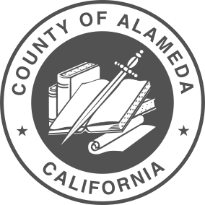 SPECIAL MEETING AGENDAJanuary 15, 2019 at 6:15 p.m.Alameda County Probation Administration Building – 1111 Jackson Street, 2nd Floor, Rooms 226-228, Oakland, CA 94604Call to Order/Roll CallWomen’s Services Funding Recommendation, $1 million (discussion and action)CCP Civic/Community Engagement Sub-Committee (discussion and action)Discuss Re-Naming and Identity of the term “Formerly Incarcerated” (discussion and action)Public Comment